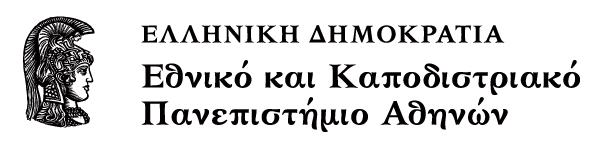 ΕΙΣΑΓΩΓΗ ΣΤΙΣ ΠΗΓΕΣΤΗΣ ΚΑΝΟΝΙΚΗΣ ΠΑΡΑΔΟΣΕΩΣ ΤΗΣ ΕΚΚΛΗΣΙΑΣΚανονικό ΔίκαιοΕνότητα: III. Οἱ κανόνες τῶν Τοπικῶν ΣυνόδωνΑρχιμ. Γρηγόριος Δ. ΠαπαθωμάςΘεολογική Σχολή - Τμήμα ΘεολογίαςΠεριεχόμενα0.	Σκοποί ενότητας	41	Οἱ Τοπικὲς Σύνοδοι	5Οἱ Τοπικὲς Σύνοδοι	62.	Ἡ ἐν Ἀγκύρᾳ Σύνοδος (314)	7Θεματικὴ τῶν Κανόνων	73.	Ἡ ἐν Ἀγκύρᾳ Σύνοδος (314)	8Κανόνες (25)	84.	Ἡ ἐν Νεοκαισαρείᾳ Σύνοδος (~319)	9Θεματικὴ τῶν Κανόνων	95.	Ἡ ἐν Νεοκαισαρείᾳ Σύνοδος (~319)	10Κανόνες (15)	106.	Ἡ ἐν Γάγγρᾳ Σύνοδος (~340)	11Θεματικὴ τῶν Κανόνων	117.	Ἡ ἐν Γάγγρᾳ Σύνοδος (~340)	12Κανόνες (21)	128.	Ἡ ἐν Ἀντιοχείᾳ Σύνοδος (341)	13Θεματικὴ τῶν Κανόνων	139.	Ἡ ἐν Ἀντιοχείᾳ Σύνοδος (341)	14Κανόνες (25)	1410.	Ἡ ἐν Σαρδικῇ Σύνοδος (343)	15Θεματικὴ τῶν Κανόνων	1511.	Ἡ ἐν Σαρδικῇ Σύνοδος (343)	16Κανόνες (21)	1612.	Ἡ ἐν Λαοδικείᾳ Σύνοδος (~380)	17Θεματικὴ τῶν Κανόνων	1713.	Ἡ ἐν Λαοδικείᾳ Σύνοδος (~380)	18Κανόνες (60)	1814.	Ἡ ἐν Κωνσταντινουπόλει Σύνοδος (394)	20Θεματικὴ τῶν Κανόνων	2015.	Ἡ ἐν Κωνσταντινουπόλει Σύνοδος (394)	21Κανόνες (1)	2116.	Ἡ ἐν Καρθαγένῃ Σύνοδος (419)	21Θεματικὴ τῶν Κανόνων	2117.	Ἡ ἐν Καρθαγένῃ Σύνοδος (419)	22Κανόνες (133)	2218.	Ἡ Πρωτοδευτέρα Σύνοδος (861)	28Θεματικὴ τῶν Κανόνων	2819.	Ἡ Πρωτοδευτέρα Σύνοδος (861)	29Κανόνες (17)	2920.	Ἡ ἐν Ἁγίᾳ Σοφίᾳ Σύνοδος (879/880)	30Θεματικὴ τῶν Κανόνων	3021.	Ἡ ἐν Ἁγίᾳ Σοφίᾳ Σύνοδος (879/880)	31Κανόνες (3)	31Σκοποί ενότηταςIII. Οι Κανόνες των Τοπικών Συνόδων της Εκκλησίας (4ος-9ος αι.)Είναι αλήθεια, ότι οι Κανόνες δεν προήλθαν από παρθενογένεση, που σημαίνει ότι σαφώς χαρακτηρίζονται από κάποια δεδομένη ιστορική εποχή και προέλευση, αλλά έχουν, ωστόσο, δεδομένα που προδίδουν πληρότητα στον οραματισμό του λόγου ύπαρξής τους, τα οποία θα πρέπει να λάβουμε πρωταρχικά υπ’ όψη μας στο επιχειρούμενο αυτό διάβημα μελέτης και σπουδής των ιερών Κανόνων της Εκκλησίας. Αυτό ισχύει τόσο για τους ιερούς Κανόνες των Οικουμενικών Συνόδων όσο και για τους αντίστοιχους Κανόνες των Τοπικών Συνόδων.Ἀπό τίς πολλές Τοπικές Συνόδους πού συγκροτήθηκαν στήν Α΄ χιλιετία, ἡ Πενθέκτη Οἰκουμενική Σύνοδος (691 μ.Χ.) ἐπέλεξε, σύμφωνα μέ τό θεολογικό τους περιεχόμενο, νά περιβάλει μέ οἰκουμενικό κύρος καί ἰσχύ μόνο τούς κανόνες δέκα (10) Τοπικῶν Συνόδων, ἤτοι :τῆς ἐν Ἀγκύρᾳ (314 μ.Χ.)			      Κανόνες		25τῆς ἐν Νεοκαισαρείᾳ (319 μ.Χ.)			»		15τῆς ἐν Γάγγρᾳ (340 μ.Χ.)				»		21τῆς ἐν Ἀντιοχείᾳ (341 μ.Χ.)				»		25τῆς ἐν Σαρδικῇ (347 μ.Χ.)				»		21τῆς ἐν Λαοδικείᾳ (380 μ.Χ.) 			»		60τῆς ἐν Κωνσταντινουπόλει (394 μ.Χ.)		»		1τῆς ἐν Καρθαγένῃ (419 μ.Χ.)			»		133τῆς ἐν ΚΠόλει Πρωτοδευτέρας (861 μ.Χ.)		»		17τῆς ἐν ΚΠόλει Ἁγίας Σοφίας (879/880 μ.Χ.)	»		3
Oἱ Κανόνες αὐτοί ἔχουν ὑπερ-τοπικό κύρος καί ἰσχύ καί ἐντάσσονται στό Corpus canonum τῆς Ὀρθοδόξου Ἐκκλησίας, πού διαμορφώθηκε ἀπό τόν ἱερό Φώτιο στα 883. Μάλιστα, ὅλοι οἱ παραπάνω Κανόνες περιελήφθησαν ἐξ ἀρχῆς σέ ὅλες τις μεταγενέστερες Κανονικές Συλλογές.Οἱ παραπάνω Τοπικές Σύνοδοι διατύπωσαν Κανόνες πού ἔγιναν καθολικά ἀποδεκτοί ἀπό τήν Ἐκκλησία. Συγκλήθηκαν τόσο σέ μιά πολύ πρώιμη φάση τῆς ἐκκλησιαστικῆς ἱστορίας (οἱ πρῶτες ἑπτά), πρίν καλά-καλά ἡ Ἐκκλησία βγεῖ ἀπό τούς διωγμούς καί κατορθώσει νά ἀποκτήσει ἕνα ὁλοκληρωμένο θεσμικό πλαίσιο λειτουργίας, ὅσο και σε μία δύσκολη καμπή τῶν διεκκλησιαστικῶν σχέσεων (οἱ δύο τελευταῖες). Οἱ παραπάνω Τοπικές Σύνοδοι συγκλήθηκαν σέ συγκεκριμένους τόπους γιά νά ἀντιμετωπίσουν συγκεκριμένα προβλήματα πού ἀπασχολοῦσαν τίς Τοπικές Ἐκκλησίες. Οἱ ἀποφάσεις πού πάρθηκαν καί οἱ Κανόνες πού θεσπίστηκαν ἀπό αὐτές ἔχουν ἰδιαίτερη ἀξία, διότι ἀποτελοῦν τά πρῶτα δείγματα θεσμικῆς και κανονικῆς διοργανώσεως τῆς Ἐκκλησίας. Ἡ καθολική ἀποδοχή τῶν Κανονικῶν ἀποφάσεων τῶν παραπάνω Συνόδων ἔγκειται στό γεγονός ὅτι ἀκολούθησαν τήν ἀποστολική παράδοση, ἔτσι ὅπως εἶχε διαμορφωθεῖ μέχρι ἐκείνη τή στιγμή, καί στηρίχθηκαν στούς Ἀποστολικούς Κανόνες (οἱ πρῶτες ἑπτά), πού ἤδη ἦταν γνωστοί στήν Ἐκκλησία.Οἱ Τοπικὲς Σύνοδοι♦	Ἡ ἐν Ἀγκύρᾳ Σύνοδος (314)♦	Ἡ ἐν Νεοκαισαρείᾳ Σύνοδος (~319)♦	Ἡ ἐν Γάγγρᾳ Σύνοδος (~340)♦	Ἡ ἐν Ἀντιοχείᾳ Σύνοδος (341)♦	Ἡ ἐν Σαρδικῇ Σύνοδος (343)♦	Ἡ ἐν Λαοδικείᾳ Σύνοδος (~380)♦	Ἡ ἐν Κωνσταντινουπόλει Σύνοδος (394)♦	Ἡ ἐν Καρθαγένῃ Σύνοδος (419)♦	Ἡ Πρωτοδευτέρα (ἐν Κωνσταντινουπόλει) Σύνοδος (861)♦	Ἡ ἐν τῇ Ἁγίᾳ Σοφίᾳ (ἐν Κωνσταντινουπόλει) Σύνοδος (879/880)Σύντμηση: 	Κανόνας 9/Νεοκαισάρεια → 9ος κανόνας τῆς ἐν Νεοκαισαρείᾳ Συνόδου	Κανόνας 15/ Πρωτοδευτέρα → 15ος κανόνας τῆς Πρωτοδευτέρας ΣυνόδουΟἱ Τοπικὲς ΣύνοδοιἩ ἐν Ἀγκύρᾳ Σύνοδος (314) →	Χρον/γία: (μετὰ τὸ Πάσχα - πρὸ τῆς Πεντηκοστῆς) 314→	Πόλη: Ἄγκυρα (Μικρὰ Ἀσία)→	Αἰτία: Ζήτημα τῶν πεπτωκότων (lapsi) καὶ πρακτικὰ θέματα→	Αὐτοκράτωρ: Μέγας Κωνσταντῖνος ([306] 324-337) καὶ Λικίνιος→	Μέλη: 13 ἐπίσκοποι τῆς Ἐκκλησίας→	Κανόνες: 25→ Πηγές: (1)ΠΗΔΑΛΙΟΝ τῶν ἁγ. Νικοδήμου Ἁγιορείτου καὶ Ἀγαπίου Λεονάρδου [Λειψία 11800], Ἀθῆναι, Ἀστήρ, 111993, σ. 371-385.                  (2)ΡΑΛΛΗ Γ. - ΠΟΤΛΗ Μ., Σύνταγμα τῶν θείων καὶ ἱερῶν κανόνων, τ. 3, Ἀθῆναι, 1853, σ. 20-69.                  (3)JOANNOU P. - P., Discipline générale antique (IVe-IXe siècles). Les Canons des Synodes Particuliers, édition critique du texte grec, version latine et traduction française, [Pontificia Commissione per la Redazione del Codifice di Diritto Canonico Orientale], Fonti fascicolo IX, t. I, 2, Grottaferrata (Rome), Tipografia Italo-Orientale «St Nilo», 1962, σελ. 54-73 (τρίγλωσση).Θεματικὴ τῶν Κανόνων1)	Θέματα ἐκκλησιαστικῆς διοικήσεως (κ. 18)2)	Θέματα ἐκκλησιαστικῆς εὐταξίας (κ. 10, 12, 13, 14, 19)3)	Ζήτημα τῶν πεπτωκότων [lapsi] (διωγμὸς Μαξιμίνου) (κ. 1, 2, 3, 4, 5, 6, 7, 8, 9)4)	Θέματα ἐκκλησιαστικῆς περιουσίας (κ. 15)5)	Θέματα χριστιανικοῦ βίου (κ. 16, 17, 20, 21, 22, 23, 24, 25)6)	Θέματα γαμικοῦ δικαίου (κ. 11)Ἡ ἐν Ἀγκύρᾳ Σύνοδος (314)Κανόνες (25)Κανόνες κε΄ τῶν ἐν Ἀγκύρᾳ μακαρίων πατέρων, οἵτινες προγενέστεροι μέν εἰσι τῶν ἐν Νικαίᾳ κανόνων, δευτερεύουσι δὲ διὰ τὴν τῆς οἰκουμενικῆς συνόδου αὐθεντίαν ἤτοι παρρησίαν. 1)	Περὶ πρεσβυτέρων ἐπιθυσάντων καὶ ἀναπαλαισάντων γενναίως 2)	Περὶ διακόνων ἐπιθυσάντων 3)	Περὶ τῶν ἐκ φυγῆς συλληφθέντων καὶ πρὸς βίαν τι παθόντων ἑλληνικὸν 4)	Περὶ τῶν κατὰ διαφόρους αἰτίας ἑλληνικόν τι πραξάντων 5)	Περὶ τῶν μετὰ λύπης εἰδωλοθύτων γευσαμένων 6)	Περὶ τῶν ἐκ δειλίας ἑλληνισάντων 7)	Περὶ τῶν ἐν τόποις εἰδωλικοῖς ἐσθιόντων 8)	Περὶ τῶν πολλάκις βίᾳ ἐπιθυσάντων 9)	Περὶ τῶν αἰτίων καὶ ἄλλοις τοῦ ἐπιθῦσαι γινομένων10)	Περὶ διακόνων ἐν τῷ χειροτονεῖσθαι περὶ γάμου μαρτυρουμένων11)	Περὶ μνηστευθεισῶν καὶ ὑπὸ ἑτέρων φθαρεισῶν12)	Περὶ τῶν ἐν κατηχουμένοις ἐπιθυσάντων13)	Περὶ τοῦ μὴ δεῖν χωρὶς γνώμης ἐπισκόπου ὑπὸ χωρεπισκόπου χειροτονεῖσθαι κληρικὸν14)	Περὶ τῶν ἐν κλήρῳ κρεωφαγίαν φευγόντων15)	Περὶ τῶν ἐν ταῖς χρείαις τῶν ἐκκλησιῶν πιπρασκομένων πρεσβυτέροις ἐκκλησιαστικῶν16)	Περὶ τῶν εἰς ἄλογα πορνευσάντων17)	Περὶ τῶν εἰς ἄλογα καὶ ἄρρενας ἀποσαπέντων ἢ καὶ ἔτι σηπομένων18)	Περὶ τῶν εἰς ἐπισκοπὴν προβληθέντων καὶ μὴ δεχθέντων19)	Περὶ τῶν εἰς παρθενίαν ἀποταξαμένων καὶ ἀδελφοῦ σχήματι συνοικουσῶν τινι20)	Περὶ τῶν μοιχαλίδας ἐχόντων γυναῖκας ἢ μοιχευόντων 21)	Περὶ τῶν ἃ τίκτουσιν ἐκ πορνείας ἀναιρουσῶν διὰ φθορείων22)	Περὶ φονέων23)	Περὶ τῶν παρὰ γνώμην φονέων24)	Περὶ μαντευομένων καὶ φαρμακευομένων25)	Περὶ τῶν συνειδότων παρθένων φθοραῖςἩ ἐν Νεοκαισαρείᾳ Σύνοδος (~319) →	Χρον/γία: ~319→	Πόλη: Νεοκαισάρεια (Καππαδοκία)→	Αἰτία: Θέματα ἐκκλησιαστικῆς εὐταξίας καὶ πρακτικὰ θέματα→	Αὐτοκράτωρ: Μέγας Κωνσταντῖνος ([306] 324-337) καὶ Λικίνιος→	Μέλη: 20 ἐπίσκοποι τῆς Ἐκκλησίας→	Κανόνες: 15→ Πηγές: (1)ΠΗΔΑΛΙΟΝ τῶν ἁγ. Νικοδήμου Ἁγιορείτου καὶ Ἀγαπίου Λεονάρδου [Λειψία 11800], Ἀθῆναι, Ἀστήρ, 111993, σ. 385-395.                  (2)ΡΑΛΛΗ Γ. - ΠΟΤΛΗ Μ., Σύνταγμα τῶν θείων καὶ ἱερῶν κανόνων, τ. 3, Ἀθῆναι, 1853, σελ. 70-95.                  (3)JOANNOU P. - P., Discipline générale antique (IVe-IXe siècles). Les Canons des Synodes Particuliers, édition critique du texte grec, version latine et traduction française, [Pontificia Commissione per la Redazione del Codifice di Diritto Canonico Orientale], Fonti fascicolo IX, t. I, 2, Grottaferrata (Rome), Tipografia Italo-Orientale «St Nilo», 1962, σελ. 74-82 (τρίγλωσση).Θεματικὴ τῶν Κανόνων1)	Θέματα ἐκκλησιαστικῆς εὐταξίας (κ. 1, 5, 7, 8, 9, 10, 11, 12, 13, 14, 15)2)	Θέματα θείας λατρείας καὶ λειτουργικῆς (κ. 6)3)	Θέματα χριστιανικοῦ βίου (κ. 4)4)	Θέματα γαμικοῦ δικαίου (κ. 2, 3)Ἡ ἐν Νεοκαισαρείᾳ Σύνοδος (~319)Κανόνες (15)Κανόνες ιδ΄ τῶν ἐν Νεοκαισαρείᾳ συνελθόντων ἁγίων πατέρων, οἵτινες δεύτεροι μέν εἰσι τῶν ἐν Ἀγκύρᾳ, τῶν δὲ ἐν Νικαίᾳ προγενέστεροι, διὰ δὲ σεβασμιότητα προτέτακται αὐτῶν ἡ ἐν Νικαίᾳ. 1)	Περὶ πρεσβυτέρων γημάντων ἢ πορνευόντων 2)	Περὶ τῶν δύο ἀδελφοῖς γαμηθεισῶν ἢ γαμούντων ἀδελφὰς 3)	Περὶ πολυγάμων 4)	Περὶ τῶν προθεμένων πορνεῦσαι καὶ κωλυθέντων 5)	Περὶ κατηχουμένων ἁμαρτανόντων 6)	Περὶ κατηχουμένης ἐγκύμονος, ὅτε θέλει βαπτίζεται 7)	Περὶ τοῦ μὴ δεῖν εἰς γάμους διγάμων πρεσβύτερον ἔρχεσθαι 8)	Περὶ τῶν γυναιξὶ μοιχαλίσι συνεζευγμένων 9)	Περὶ τῶν σωματικῶς ἡμαρτηκότων πρὸ τῆς χειροτονίας πρεσβυτέρων10)	Περὶ τῶν σωματικῶς ἡμαρτηκότων πρὸ τῆς χειροτονίας διακόνων11)	Περὶ τοῦ πότε δεῖ χειροτονεῖσθαι πρεσβύτερον12)	Περὶ τῶν ἐν τῷ νοσεῖν φωτισθέντων13)	Περὶ πρεσβυτέρων ἐπιχωρίων14)	[Περὶ χωρεπισκόπων]15)	Περὶ τοῦ πόσους εἶναι χρὴ διακόνους ἐν ἑκάστῃ πόλειἩ ἐν Γάγγρᾳ Σύνοδος (~340) →	Χρον/γία: ~340→	Πόλη: Γάγγρα (Παφλαγονία)→	Αἰτία: Οἱ Εὐσταθιανοὶ (ἀκρότητες περὶ τὴν ἄσκηση)→	Αὐτοκράτωρ: Κωνστάντιος (337-361) →	Μέλη: 13 ἐπίσκοποι τῆς Ἐκκλησίας→	Κανόνες: 21→ Πηγές: (1)ΠΗΔΑΛΙΟΝ τῶν ἁγ. Νικοδήμου Ἁγιορείτου καὶ Ἀγαπίου Λεονάρδου [Λειψία 11800], Ἀθῆναι, Ἀστήρ, 111993, σελ. 395-405.                  (2)ΡΑΛΛΗ Γ. - ΠΟΤΛΗ Μ., Σύνταγμα τῶν θείων καὶ ἱερῶν κανόνων, τ. 3, Ἀθῆναι, 1853, σ. 96-121.                  (3)JOANNOU P. - P., Discipline générale antique (IVe-IXe siècles). Les Canons des Synodes Particuliers, édition critique du texte grec, version latine et traduction française, [Pontificia Commissione per la Redazione del Codifice di Diritto Canonico Orientale], Fonti fascicolo IX, t. I, 2, Grottaferrata (Rome), Tipografia Italo-Orientale «St Nilo», 1962, σελ. 83-99 (τρίγλωσση).Θεματικὴ τῶν Κανόνων1)	Θέματα ἐκκλησιαστικῆς εὐταξίας (κ. 4, 5, 6, 7, 8)2)	Θέματα θείας λατρείας καὶ λειτουργικῆς (κ. 2, 11, 18, 20)3)	Θέματα χριστιανικοῦ βίου (κ. 1, 3, 9, 10, 12, 13, 14, 15, 16, 17, 19, 21)Ἡ ἐν Γάγγρᾳ Σύνοδος (~340)Κανόνες (21)Κανόνες κ΄ τῶν ἐν Γάγγρᾳ συνελθόντων ἁγίων πατέρων, οἵτινες μετὰ τὴν ἐν Νικαίᾳ σύνοδον ἐξετέθησαν.	[Συνοδικὴ ἐπιστολὴ] 1) Περὶ τῶν βδελυσσομένων τὸν νόμιμον γάμον 2) Περὶ τῶν βδελυσσομένων τὴν κρεωφαγίαν 3) Περὶ δούλων τῶν ἐν χριστιανισμοῦ προφάσει τῶν οἰκείων δεσποτῶν ἀφηνιώντων 4) Περὶ τῶν διακρινομένων ἀπὸ γεγαμηκότων κοινωνῆσαι πρεσβυτέρων 5) Περὶ τῶν τὰς ἐν ἐκκλησίαις συνάξεις εὐτελιζόντων 6) Περὶ τῶν τὰς λειτουργίας ἔξω τῶν ἐκκλησιῶν ποιουμένων 7) Περὶ τῶν ἐκκλησιαστικῶν καρποφοριῶν τῶν παρὰ γνώμην τοῦ ἐπισκόπου 8) Περὶ τῶν εἰς πτωχοὺς καρποφοριῶν δίχα τοῦ ἐπισκόπου γινομένων 9) Περὶ τῶν παρθενευόντων ὡς βδελυσσομένων τὸν γάμον10)	Περὶ τῶν ἐν παρθενίᾳ ἐπαιρομένων11)	Περὶ τῶν τὰς ἐπὶ πτωχῶν ἀγάπας ἐν γέλωτι θεμένων12)	Περὶ τῶν περιβολαίῳ χρωμένων καὶ καταφρονούντων τῶν βήρους φρονούντων13)	Περὶ γυναικῶν τῶν ἀμφιάσμασιν ἀνδρῶν κεχρημένων14)	Περὶ γυναικῶν τῶν τοὺς ἰδίους ἄνδρας καταλιμπανουσῶν15)	Περὶ τῶν ἐν προφάσει εὐλαβείας περιορώντων τὰ τέκνα16)	Περὶ τῶν ἐν προφάσει εὐλαβείας περιορώντων γονέων17)	Περὶ γυναικῶν προφάσει εὐλαβείας ἀποκειρομένων18)	Περὶ τῶν ἐν κυριακαῖς νηστευόντων19)	Περὶ τῶν τὰς ἐκκλησιαστικὰς μὴ νηστευόντων νηστείας20)	Περὶ τῶν τὰς μαρτύρων βδελυσσομένων συνάξεις21)	[Ἐπίλογος]Ἡ ἐν Ἀντιοχείᾳ Σύνοδος (341) →	Χρον/γία: (Ἰούνιος - Αὔγουστος) 341→	Πόλη: Ἀντιόχεια→	Αἰτία: Κανονικὰ καὶ δογματικὰ ζητήματα (ἐπὶ τοῖς «ἐν ἐγκαινίοις»)→	Αὐτοκράτωρ: Κωνστάντιος (337-361) →	Μέλη: 97 ἐπίσκοποι τῆς Ἐκκλησίας→	Κανόνες: 25→ Πηγές: (1)ΠΗΔΑΛΙΟΝ τῶν ἁγ. Νικοδήμου Ἁγιορείτου καὶ Ἀγαπίου Λεονάρδου [Λειψία 11800], Ἀθῆναι, Ἀστήρ, 111993, σελ. 405-419.                  (2)ΡΑΛΛΗ Γ. - ΠΟΤΛΗ Μ., Σύνταγμα τῶν θείων καὶ ἱερῶν κανόνων, τ. 3, Ἀθῆναι, 1853, σελ. 122-170.                  (3)JOANNOU P. - P., Discipline générale antique (IVe-IXe siècles). Les Canons des Synodes Particuliers, édition critique du texte grec, version latine et traduction française, [Pontificia Commissione per la Redazione del Codifice di Diritto Canonico Orientale], Fonti fascicolo IX, t. I, 2, Grottaferrata (Rome), Tipografia Italo-Orientale «St Nilo», 1962, σελ. 100-126 (τρίγλωσση).Θεματικὴ τῶν Κανόνων1)	Θέματα ἐκκλησιαστικῆς διοικήσεως (κ. 9, 10, 11, 19, 20)2)	Ὁ ἑορτασμὸς τοῦ Πάσχα (κ. 1)3)	Θέματα ἐκκλησιαστικῆς εὐταξίας (κ. 3, 4, 5, 6, 7, 8, 13, 16, 17, 18, 21, 22, 23)4)	Θέματα ἐκκλησιαστικῆς δικαιοσύνης (κ. 12, 14, 15)5)	Θέματα ἐκκλησιαστικῆς περιουσίας (κ. 24, 25)6)	Θέματα θείας λατρείας καὶ λειτουργικῆς (κ. 2)Ἡ ἐν Ἀντιοχείᾳ Σύνοδος (341)Κανόνες (25)Κανόνες κε΄ τῶν ἐν Ἀντιοχείᾳ συνελθόντων ἁγίων πατέρων.	[Συνοδικὴ ἐπιστολὴ] 1)	Περὶ τῶν πραττόντων ἐναντία τοῖς ἐν Νικαίᾳ ὁρισθεῖσι περὶ τοῦ Πάσχα 2)	Περὶ τῶν καταφρονούντων τῆς ἐν ἐκκλησίᾳ εὐχῆς καὶ περὶ τῶν κατ’ οἴκους κοινωνούντων ἀκοινωνήτοις 3)	Περὶ τῶν ἐξ ἑτέρας παροικίας εἰς ἑτέρας ἐμφωλευόντων παρὰ γνώμην τοῦ ἰδίου ἐπισκόπου 4)	Περὶ τῶν καθῃρημένων καὶ τολμώντων ἱερατεύειν 5)	Περὶ τῶν ἑαυτοὺς ἀφελκόντων τῆς ἐκκλησιαστικῆς λειτουργίας καὶ ἰδίᾳ συναγομένων 6)	Περὶ τῶν ἀκοινωνήτων ὅτι οὐκ ἐξὸν αὐτοὺς δέχεσθαι 7)	Περὶ τοῦ μηδένα τῶν ξένων ἄνευ εἰρηνικῶν δέχεσθαι 8)	Περὶ τῶν ἐπὶ ξένοις εἰρηνικῶν τῶν ἐπιχωρίων πρεσβυτέρων καὶ ἐπισκόπων 9)	Περὶ τῶν καθ’ ἑκάστην ἐπαρχίαν μητροπολιτῶν10)	Περὶ τῶν καλουμένων χωρεπισκόπων καὶ τῶν χειροτονιῶν αὐτῶν11)	Περὶ τῶν δίχα γνώμης τοῦ μητροπολίτου βασιλεῖ προσιόντων12)	Περὶ τῶν καθαιρεθέντων καὶ βασιλεῖ προσιόντων13)	Περὶ τῶν ἐξ ἐπαρχίας ἑτέρας τολμώντων χωρεῖν καὶ χειροτονεῖν14)	Περὶ τῆς ἐπὶ κρίσεσιν ἐπισκόπων ἐγκαλουμένων διαφωνίας15)	Περὶ τῶν κατακριθέντων ἐπισκόπων ὑπὸ τῶν τῆς ἐπαρχίας συμφώνως16)	Περὶ σχολαζόντων ἐπισκόπων εἰς σχολάζουσαν ἐκκλησίαν ἑαυτοὺς ἐπιρριπτόντων17)	Περὶ τῶν προβληθέντων ἐπισκόπων καὶ μετὰ τὴν χειροτονίαν παραιτουμένων18)	Περὶ τῶν προβληθέντων εἰς ἐπισκοπὴν καὶ μὴ δεχθέντων19)	Περὶ τῶν ἐπισκοπικῶν ἐν ταῖς ἐπαρχίαις χειροτονιῶν20)	Περὶ τῶν ὀφειλουσῶν γίνεσθαι δὶς τοῦ ἔτους τοῖς τῆς ἐπαρχίας ἐπισκόποις συνόδων21)	Περὶ τοῦ κατὰ μηδένα τρόπον μετάθεσιν ἐπισκόπου γίνεσθαι22)	Περὶ τοῦ μὴ χειροτονεῖν εἰς ἑτέραν παροικίαν κληρικοὺς23)	Περὶ τοῦ μηδένα προβάλλεσθαι ἀνθ’ ἑαυτοῦ ἐπίσκοπον24)	Περὶ τῶν διαφερόντων ταῖς ἐκκλησίαις χρημάτων καὶ τῶν κατ’ ἰδίαν τοῦ ἐπισκόπου25)	Περὶ τοῦ τὸν ἐπίσκοπον ἐξουσίαν ἔχειν τῆς τῶν ἐκκλησιαστικῶν διοικήσεωςἩ ἐν Σαρδικῇ Σύνοδος (343) →	Χρον/γία: 343→	Πόλη: Σαρδικὴ (Ulpia Sardica. Dacia Mediterranea - Illyricum Orientale)→	Αἰτία: Ἀποκατάσταση τῆς ὀρθόδοξης πίστης ἔναντι τῶν εὐσεβιανῶν→	Αὐτοκράτωρ: Κωνστάντιος (337-361) [καὶ Κώνσταντας (337-350)] →	Μέλη: ~90 ἐπίσκοποι τῆς Ἐκκλησίας→	Κανόνες: 21→ Πηγές: (1)ΠΗΔΑΛΙΟΝ τῶν ἁγ. Νικοδήμου Ἁγιορείτου καὶ Ἀγαπίου Λεονάρδου [Λειψία 11800], Ἀθῆναι, Ἀστήρ, 111993, σελ. 443-461.                  (2)ΡΑΛΛΗ Γ. - ΠΟΤΛΗ Μ., Σύνταγμα τῶν θείων καὶ ἱερῶν κανόνων, τ. 3, Ἀθῆναι, 1853, σελ. 227-285.                  (3)JOANNOU P. - P., Discipline générale antique (IVe-IXe siècles). Les Canons des Synodes Particuliers, édition critique du texte grec, version latine et traduction française, [Pontificia Commissione per la Redazione del Codifice di Diritto Canonico Orientale], Fonti fascicolo IX, t. I, 2, Grottaferrata (Rome), Tipografia Italo-Orientale «St Nilo», 1962, σελ. 156-189 (τρίγλωσση).Θεματικὴ τῶν Κανόνων1)	Θέματα ἐκκλησιαστικῆς διοικήσεως (κ. 6, 7, 8, 9)2)	Θέματα ἐκκλησιαστικῆς εὐταξίας (κ. 1, 2, 3α, 10, 11, 12, 13, 15, 17)3)	Θέματα ἐκκλησιαστικῆς δικαιοσύνης (κ. 3β, 3γ, 4, 5, 14, 20, 21)4)	Εἰδικὰ ζητήματα τῆς Ἐκκλησίας τῆς Θεσσαλονίκης (κ. 16, 18, 19)Ἡ ἐν Σαρδικῇ Σύνοδος (343)Κανόνες (21)Κανόνες κα΄ τῶν ἐν Σαρδικῇ συνελθόντων ἁγίων πατέρων μετὰ τοὺς ἐν Νικαίᾳ πατέρας. 1)	Περὶ τοῦ μὴ δεῖν ἐπίσκοπον ἐκ πόλεως εἰς πόλιν μετατίθεσθαι 2)	Περὶ τοῦ μὴ δεῖν μεταθέσεις γίνεσθαι, εἰ καὶ τάχα διὰ γραμμάτων ἀπὸ τοῦ πλήθους τά τῆς μεταθέσεως ἀξιοῖτο 3)	Περὶ τοῦ εἰς ἑτέραν παροικίαν μὴ μεταβαίνειν δίχα προσκλήσεως ἐπίσκοπον· καὶ ὅτι οὐ δύναται ἐπίσκοπος ἀπὸ ἑτέρας ἐπαρχίας καλεῖν ἐπιγνώμονα ἐπίσκοπον· καὶ ὅτι δεῖ τὸ ἔκκλητον ἐν Ῥώμῃ γυμνάζεσθαι 4)	Περὶ τοῦ μὴ πρότερον εἰς τὸν τοῦ καθῃρημένου θρόνον ἕτερον χειροτονεῖν, πρὶν ὁ Ῥώμης αἰτηθεὶς ὅρον περὶ τούτου ἐξενέγκοι 5)	Ἐπίσκοπος καθαιρεθείς, καὶ δεύτερον ἐκκαλεῖται πρὸς τὸν Ῥώμης, ὅτι ἡ τῆς ἀνακρίσεως ἐξουσία ἐπ’ αὐτῷ πᾶσα κεῖται 6)	Περὶ τοῦ πότε καθίσταται ἐπίσκοπος ὑπὸ τοῦ ἐξάρχου τῆς ἐπαρχίας καὶ ὅτι οὐκ ἐν κώμῃ βραχείᾳ 7)	Περὶ τοῦ μὴ δεῖν ἐπίσκοπον εἰς τὸ στρατόπεδον ἀποδημεῖν 8)	Περὶ τοῦ διὰ διακόνου τὰς αἰτήσεις πρὸς βασιλέα ποιεῖσθαι 9)	Περὶ τοῦ μὴ γίνεσθαι δεήσεις ἐπισκόπων πρὸς βασιλέα χωρὶς συστατικῶν τοῦ μητροπολίτου πρὸς τὸν ἐπίσκοπον τῆς τοῦ στρατοπέδου χώρας ἢ πρὸς τὸν Ῥώμης10)	Περὶ τοῦ μὴ δεῖν ἀπὸ λαϊκοῦ βίου εὐθὺς εἰς ἐπισκοπὴν ἀνάγεσθαι11)	Περὶ τοῦ μὴ δεῖν ἐπίσκοπον πλέον τρεῖς κυριακὰς ἐν ἀλλοτρίᾳ παροικίᾳ διατρίβειν καὶ μὴ ἐκεῖσε ἐπ’ αἰσχύνῃ τοῦ ἐπισκόπου διδάσκειν12)	Περὶ τοῦ μὴ δεῖν ἐπίσκοπον χάριν κτήσεως αὐτῷ διαφερούσης ἐν ἀλλοτρίᾳ ἀπερχόμενος εἰς τὴν πόλιν συνέρχεσθαι13)	Περὶ τοῦ μὴ δεῖν κληρικὸν ἀκοινώνητον ὑφ’ ἑτέρου δέχεσθαι14)	Περὶ τοῦ πάντα κληρικὸν τῆς τιμῆς ἀποκινούμενον ἐξουσίαν ἔχειν ἐπὶ τὸν μητροπολίτην ἢ ἐπὶ τὸν πλησιόχωρον καταφεύγειν εἰς ἐξέτασιν τοῦ πράγματος15)	Περὶ τοῦ μὴ δεῖν ἀλλότριον κληρικὸν ἐξιστᾶν καὶ τῇ ἰδίᾳ ἀποκαθιστᾶν ἐκκλησίᾳ16) Περὶ τοῦ πάντα ἱερατικὸν ἢ μοναχὸν μὴ πλέον τῶν τριῶν ἑβδομάδων ἐν ἀλλοτρίᾳ διάγειν πόλει17) Περὶ τοῦ τοὺς διὰ πίστιν ἐκβαλλομένους ἐπισκόπους ὑποδέχεσθαι18) Περὶ ὑποδοχῆς τῶν παρὰ Μουσαίου καὶ Εὐτυχιανοῦ κατασταθέντων19) Περὶ τοῦ πάντα ἱερατικὸν μὴ βουλόμενον εἰς ὃ κατωνομάσθη ἐνεργεῖν τάγμα τῆς κοινωνίας ἐκβάλλεσθαι20) Περὶ τοῦ μηδὲν τῶν ὑπὸ τῆς συνόδου διοριζομένων ἀνατρέπεσθαι21) Περὶ τοῦ δεῖν τοὺς ἐν τῷ καναλίῳ ἐπισκόπους ἐπιζητεῖν τὴν αἰτίαν τῆς παρόδου ἀπὸ τῶν διερχομένων ἐπισκόπωνἩ ἐν Λαοδικείᾳ Σύνοδος (~380) →	Χρον/γία: ~380→	Πόλη: Λαοδίκεια (Φρυγία [Pacatiana])→	Αἰτία: «Θρησκεία τῶν Ἀγγέλων» καὶ κανονικὰ-λειτουργικὰ θέματα→	Αὐτοκράτωρ: Θεοδόσιος ὁ Μέγας (379-395) →	Μέλη: 20-32 [;] ἐπίσκοποι τῆς Ἐκκλησίας→	Κανόνες: 60→ Πηγές: (1)ΠΗΔΑΛΙΟΝ τῶν ἁγ. Νικοδήμου Ἁγιορείτου καὶ Ἀγαπίου Λεονάρδου [Λειψία 11800], Ἀθῆναι, Ἀστήρ, 111993, σελ. 420-442.                  (2)ΡΑΛΛΗ Γ. - ΠΟΤΛΗ Μ., Σύνταγμα τῶν θείων καὶ ἱερῶν κανόνων, τ. 3, Ἀθῆναι, 1853, σελ. 170-226.                  (3)JOANNOU P. - P., Discipline générale antique (IVe-IXe siècles). Les Canons des Synodes Particuliers, édition critique du texte grec, version latine et traduction française, [Pontificia Commissione per la Redazione del Codifice di Diritto Canonico Orientale], Fonti fascicolo IX, t. I, 2, Grottaferrata (Rome), Tipografia Italo-Orientale «St Nilo», 1962, σελ. 127-155 (τρίγλωσση).Θεματικὴ τῶν Κανόνων1)	Θέματα δογματικὰ (κ. 7, 8, 35)2)	Θέματα ἐκκλησιαστικῆς διοικήσεως (κ. 12, 13, 40, 57)3)	Θέματα ἐκκλησιαστικῆς εὐταξίας (κ. 2, 3, 4, 5, 11, 20, 24, 26, 27, 28, 29, 36, 41, 42, 43)4)	Θέματα θείας λατρείας καὶ λειτουργικῆς (κ. 14, 15, 16, 17, 18, 19, 21, 22, 23, 25, 44, 45, 46, 47, 48, 49, 50, 51, 52, 56, 58, 59)5)	Θέματα χριστιανικοῦ βίου (κ. 30, 53, 54, 55)6)	Θέματα γαμικοῦ δικαίου (κ. 1, 10, 31)7)	Θέματα ἐπικοινωνίας μετὰ τῶν ἑτεροδόξων καὶ ἑτεροθρήσκων (κ. 6, 9, 32, 33, 34, 37, 38, 39)8)	Τὰ κανονικὰ βιβλία τῆς Ἁγίας Γραφῆς (κ. 60)Ἡ ἐν Λαοδικείᾳ Σύνοδος (~380)Κανόνες (60)Κανόνες νθ΄ [ξ΄] τῆς ἐν Λαοδικείᾳ τῆς Φρυγίας συνελθόντων μακαρίων πατέρων συνόδου ἐπὶ τοῦ μεγάλου Θεοδοσίου. 1)	Περὶ τῶν διγάμων καὶ τίνα χρόνον ἐπιτιμῶνται 2)	Περὶ τῶν ἐπὶ πταίσμασι διαφόροις θερμῶς μεταμεληθέντων 3)	Περὶ τοῦ μὴ προάγεσθαι εἰς κλῆρον εὐθέως μετὰ τὸ βάπτισμα 4)	Περὶ τοῦ μὴ τοκίζειν ἱερατικοὺς 5)	Περὶ τοῦ πότε τὰς χειροτονίας δεῖ ποιεῖσθαι 6)	Περὶ τοῦ μὴ εἰς ἐκκλησίαν ἢ μαρτύριον εἰσιέναι αἱρετικὸν 7)	Περὶ τῶν προσερχομένων ἐξ αἱρέσεως τῇ ἐκκλησίᾳ  8)	Περὶ τῶν ἀπὸ τῆς αἱρέσεως τῆς κατὰ Φρυγίαν προσιόντων  9)	Περὶ τοῦ τοῖς αἱρετικῶν σπηλαίοις μὴ παραβάλλειν ἐπὶ εὐχῇ10)	Περὶ τῆς πρὸς αἱρετικοὺς ἐπιγαμίας 11)	Περὶ τοῦ ἐν ἐκκλησίᾳ πρεσβυτέραν ἐν γυναιξὶ μὴ καθίστασθαι12)	Περὶ τῶν ἐπισκόπων χειροτονιῶν13)	Περὶ τοῦ μὴ κρίσει τοῦ πλήθους τὰς χειροτονίας ποιεῖσθαι14)	Περὶ τοῦ μὴ πέμπειν εἰς παροικίαν ἑτέραν ἀπὸ τῶν προσφερομένων εὐλογιῶν15)	Περὶ τῶν ἐν ἄμβωνι ψάλλειν ὀφειλόντων16)	Περὶ τῶν ἐν τοῖς σάββασιν ἀναγνώσεων17)	Περὶ τοῦ ἐκ διαλείμματος ἀναγινώσκεσθαι κατὰ τὰς συνάξεις ψαλμοὺς18)	Περὶ τῶν ἐν ταῖς ἐνάταις καὶ ἑσπέραις εὐχῶν19)	Περὶ τῶν μετὰ τὰς τῶν ἐπισκόπων ὁμιλίας εὐχῶν καὶ τῶν κοινωνεῖν ὀφειλόντων, μόνον τῶν ἱερέων βηματιζόντων20)	Περὶ τῶν ὀφειλομένων τιμῶν τοῖς πρεσβυτέροις καὶ διακόνοις21)	Περὶ τοῦ τοὺς ὑποδιακόνους κεχωρίσθαι τοῦ διακονικοῦ22)	Περὶ τοῦ μὴ δεῖν ὑποδιάκονον μετὰ ὀραρίων ἑστάναι23)	Περὶ τοῦ μετὰ ὀραρίων ἀναγνώστας ἢ ψάλτας μὴ ἐνεργεῖν24)	Περὶ τοῦ μηδένα τῶν ἐκκλησιαστικῶν ἐν καπηλείοις εἰσιέναι25)	Περὶ τοῦ μὴ δεῖν ὑποδιάκονον εὐλογεῖν ἢ εὐλογίας διδόναι26)	Περὶ τῶν μὴ ὑπὸ ἐπίσκοπον ἐφορκιστῶν27)	Περὶ τοῦ μὴ δεῖν λαμβάνειν ἀπὸ ἀγάπης μερίδας βρωμάτων28)	Περὶ τοῦ μὴ δεῖν ἐν ἐκκλησίαις ἀριστοποιεῖν29)	Περὶ τῶν σαββατιζόντων χριστιανῶν ἢ κατ’ ἄλλο τι ἰουδαϊζόντων30)	Περὶ τῶν ἀνδρῶν τῶν μετὰ γυναικῶν λουομένων31)	Περὶ τῶν ἐπιγαμίας μετὰ αἱρετικῶν ποιουμένων32)	Περὶ τοῦ μὴ λαμβάνειν ἀπὸ αἱρετικῶν εὐλογίας33)	Περὶ τοῦ αἱρετικοῖς ἢ σχισματικοῖς μὴ συνεύχεσθαι34)	Περὶ τοῦ μὴ ἀπέρχεσθαι πρὸς τοὺς τῶν αἱρετικῶν ψευδομάρτυρας35)	Περὶ τοῦ μῆ λατρεύειν ἀγγέλοις36)	Περὶ τῶν ἐπῳδαῖς ἢ φυλακτηρίοις χρωμένων37)	Περὶ τοῦ μὴ ἀπὸ Ἰουδαίων ἢ αἱρετικῶν ἑορταστικὰ δέχεσθαι38)	Περὶ τοῦ μὴ ἄζυμα χριστιανοὺς ἐσθίειν39)	Περὶ τοῦ μὴ συνεορτάζειν χριστιανοὺς τοῖς ἑλληνίζουσιν40)	Περὶ τῶν παραιτουμένων ἐπισκόπων τὰς ἐπὶ συνόδους κλήσεις41)	Περὶ τοῦ χωρὶς γράμματος τοὺς ἱερατικοὺς μὴ ἀποδημεῖν42)	Περὶ τοῦ χωρὶς κελεύσεως ἐπισκόπου κληρικὸν μὴ ἀποδημεῖν43)	Περὶ τῆς τῶν ὑποδιακόνων περὶ τὰς θύρας παραμονῆς44)	Περὶ τοῦ μὴ εἰσιέναι εἰς ἱερατεῖον γυναῖκας45)	Περὶ τῶν ἐν τῇ μέσῃ ἑβδομάδι εἰς τὸ φώτισμα γραφομένων46)	Περὶ τοῦ τοὺς νεοφωτίστους ἀπαγγέλειν τὴν πίστιν47)	Περὶ τῶν ἐν νόσῳ φωτιζομένων48)	Περὶ τοῦ μετὰ τὸ φώτισμα χρίσματος49)	Περὶ τοῦ μὴ ἐν τεσσαρακοστῇ ἄρτον προσφέρειν50)	Περὶ τοῦ μὴ ἀπονηστεύειν τῇ ε΄ τῆς μεγάλης ἑβδομάδος51)	Περὶ τοῦ μὴ μνήμας μαρτύρων ποιεῖν ἐν ταῖς νηστίμοις ἡμέραις52)	Περὶ τοῦ γενέθλια ἢ γάμους ἐν τεσσαρακοστῇ μὴ ποιεῖν53)	Περὶ τοῦ ἐν γάμοις χριστιανὸν μὴ ὀρχεῖσθαι54)	Περὶ τοῦ μὴ ἐξεῖναι κληρικῷ θυμελικῶν θεωρίας θεωρεῖν55)	Περὶ τοῦ μὴ ἁρμόζειν χριστιανοῖς τὰ ἐκ συμβολῆς συμπόσια56)	Περὶ τοῦ μὴ προεισιέναι τοῦ ἐπισκόπου τοὺς πρεσβυτέρους εἰς τὸ ἱερατεῖον57)	Περὶ τοῦ μὴ ἐν κώμαις καὶ χώραις καθίστασθαι ἐπισκόπους58)	Περὶ τοῦ μὴ δεῖν προσφέρειν ἐν οἰκίαις59)	Περὶ τῶν ὀφειλόντων ἐν τῇ ἐκκλησίᾳ ψάλλεσθαι60)	Περὶ τῶν ὀφειλόντων ἐν τῇ ἐκκλησίᾳ ἀναγινώσκεσθαιἩ ἐν Κωνσταντινουπόλει Σύνοδος (394) →	Χρον/γία: (τέλη Σεπτεμβρίου) 394→	Πόλη: Κωνσταντινούπολη→	Αἰτία: Κανονικὰ ζητήματα (Βαγάδιος καὶ Ἀγάπιος, ἐπίσκ. Βόστρων)→	Αὐτοκράτωρ: Μέγας Θεοδόσιος (379-395) →	Μέλη: 37 ἐπίσκοποι τῆς Ἐκκλησίας→	Κανόνες: 1→ Πηγές: (1)ΠΗΔΑΛΙΟΝ τῶν ἁγ. Νικοδήμου Ἁγιορείτου καὶ Ἀγαπίου Λεονάρδου [Λειψία 11800], Ἀθῆναι, Ἀστήρ, 111993, σελ. 461-462.                  (2)ΡΑΛΛΗ Γ. - ΠΟΤΛΗ Μ., Σύνταγμα τῶν θείων καὶ ἱερῶν κανόνων, τ. 3, Ἀθῆναι, 1853, σελ. 625-628.                  (3)JOANNOU P. - P., Discipline générale antique (IVe-IXe siècles). Les Canons des Synodes Particuliers, édition critique du texte grec, version latine et traduction française, [Pontificia Commissione per la Redazione del Codifice di Diritto Canonico Orientale], Fonti fascicolo IX, t. I, 2, Grottaferrata (Rome), Tipografia Italo-Orientale «St Nilo», 1962, σελ. 437-444 (τρίγλωσση).Θεματικὴ τῶν Κανόνων1)	Θεμελιώδη ζητήματα ἐκκλησιαστικῆς δικαιοσύνης (κ. 1)Ἡ ἐν Κωνσταντινουπόλει Σύνοδος (394)Κανόνες (1)Ἐκ τῶν πραχθέντων ὑπομνημάτων ἐν Κωνσταντινουπόλει περὶ Ἀγαπίου καὶ Γαβαδίου, ἐκατέρου ἀντεχομένου τῆς ἐπισκοπῆς Βόστρης. 1) Περὶ τοῦ πόσοι χειροτονοῦσιν ἢ καθαιροῦσιν ἐπίσκοπονἩ ἐν Καρθαγένῃ Σύνοδος (419) →	Χρον/γία: (25-30 Μαΐου) 419→	Πόλη: Καρθαγένη (Καρχηδὼν)→	Αἰτία: Πρακτικὰ θέματα τῆς ἐκκλησιαστικῆς ζωῆς→	Αὐτοκράτωρ: Θεοδόσιος ὁ Β΄ (408-450) →	Μέλη: 217 ἐπίσκοποι τῆς Ἐκκλησίας→	Κανόνες: 133→ Πηγές: (1)ΠΗΔΑΛΙΟΝ τῶν ἁγ. Νικοδήμου Ἁγιορείτου καὶ Ἀγαπίου Λεονάρδου [Λειψία 11800], Ἀθῆναι, Ἀστήρ, 111993, σελ. 462-542.                  (2)ΡΑΛΛΗ Γ. - ΠΟΤΛΗ Μ., Σύνταγμα τῶν θείων καὶ ἱερῶν κανόνων, τ. 3, Ἀθῆναι, 1853, σελ. 286-624.                  (3)JOANNOU P. - P., Discipline générale antique (IVe-IXe siècles). Les Canons des Synodes Particuliers, édition critique du texte grec, version latine et traduction française, [Pontificia Commissione per la Redazione del Codifice di Diritto Canonico Orientale], Fonti fascicolo IX, t. I, 2, Grottaferrata (Rome), Tipografia Italo-Orientale «St Nilo», 1962, σελ. 190-436 (τρίγλωσση).Θεματικὴ τῶν Κανόνων 1)	Θέματα δογματικὰ (κ. 109, 110, 111, 112, 113, 114, 115, 116) 2)	Θέματα ἐκκλησιαστικῆς ὀργανώσεως (κ. 17, 39) 3)	Θέματα ἐκκλησιαστικῆς διοικήσεως (κ. 18γ, 55, 75, 76, 77, 85, 89, 95, 97α, 127) 4)	Θέματα ἐκκλησιαστικῆς εὐταξίας (κ. 1, 2, 3, 4, 5, 7, 9, 10, 11, 13, 14, 16, 18α, 23, 25, 27, 31, 35, 36, 38, 40, 42, 43, 44, 45β, 47, 48, 49, 50, 52, 53, 54, 56, 57, 58, 61, 64, 65, 70, 71, 74, 78, 79, 82, 84, 86, 87, 88, 90, 94, 96β, 96γ, 97β, 97γ, 98, 99, 100, 101, 105, 106, 108, 117, 118, 119, 120, 121, 123, 124, 126, 132, 133) 5)	Θέματα ἐκκλησιαστικῆς δικαιοσύνης (κ. 8, 12, 15α, 15β, 15γ, 19, 20, 28, 29, 30, 59, 62, 96α, 104, 107, 122, 125, 128, 129, 130, 131) 6)	Θέματα ἐκκλησιαστικῆς περιουσίας (κ. 26, 32, 33) 7)	Θέματα θείας λατρείας καὶ λειτουργικῆς (κ. 6, 18β, 37, 41, 45α, 46, 72, 83, 103) 8)	Θέματα μοναχικοῦ βίου (κ. 80) 9)	Θέματα χριστιανικοῦ βίου (κ. 15δ, 60, 63)10)	Θέματα γαμικοῦ δικαίου (κ. 21, 102)11)	Θέματα ἐπικοινωνίας μετὰ τῶν ἑτεροδόξων καὶ ἐτεροθρήσκων (κ. 22, 66, 67, 68, 69, 81, 91, 92, 93)12)	Τὰ κανονικὰ βιβλία τῆς Ἁγίας Γραφῆς (κ. 24)13)	Ὁ ἑορτασμὸς τοῦ Πάσχα (κ. 34, 51, 73)Ἡ ἐν Καρθαγένῃ Σύνοδος (419)Κανόνες (133)Κανόνες τῶν ἐν Καρθαγένῃ συνελθόντων σιζ΄ μακαρίων πατέρων.  1)	Ὥστε τὰ ἐν τῇ Νικαέων συνόδῳ ὁρισθέντα παντὶ τρόπῳ παραφυλαχθήσονται  2)	Περὶ κηρυκτέας τῆς ἁγίας Τριάδος  3)	Περὶ ἐγκρατείας  4)	Περὶ διαφόρων τάξεων ὀφειλουσῶν ἀπέχεσθαι γυναικῶν  5)	Περὶ ἀπληστίας  6)	Ὥστε χρῖσμα ἀπὸ πρεσβυτέρων μὴ γίνεσθαι  7)	Περὶ τῆς τῶν ἐν κινδύνῳ καθεστώτων καταλλαγῆς  8)	Περὶ τῶν τοὺς πατέρας αἰτιωμένων, καὶ ὥστε μηδενὶ διαβεβλημένων ἐξεῖναι ἐπισκόπουτ κατηγορεῖν  9)	Περὶ τῶν κατ’ ἀξίαν τῶν οἰκείων ἀτοπημάτων ἐκ τοῦ ἐκκλησιαστικοῦ συλλόγου ἐκβαλλομένων 10)	Περὶ πρεσβυτέρων τῶν ἀπὸ τῶν οἰκείων καταγινωσκομένων ἐπισκόπων 11)	Ἐάν τις πρεσβύτερος κατὰ τοῦ ἰδίου ἐπισκόπου φυσιωθείς, σχίσμα ποιήσῃ, ἀνάθεμα ἔστω 12)	Ἐάν τις ἐπίσκοπος χωρὶς καιροῦ συνόδου ἐγκλήματι περιβληθῇ, ὁ τοιοῦτος ἀκουσθῇ ἀπὸ δώδεκα ἐπισκόπων 13)	Περὶ τοῦ μὴ ἐξεῖναι ἐπίσκοπον, εἰ μὴ ἀπὸ πολλῶν χειροτονεῖσθαι· εἰ δὲ ἀνάγκη γένηται, καὶ ἀπὸ τριῶν ὁ ἐπίσκοπος χειροτονηθείη 14)	Ὥστε ἀπὸ Τριπόλεως ἕνα ἐπίσκοπον εἰς τοποτηρησίαν ἐλθεῖν, καὶ ὥστε τὸν πρεσβύτερον ἐκεῖσε ἀπὸ πέντε ἀκούεσθαι ἐπισκόπων 15)	Περὶ διαφόρων τάξεων τῇ ἐκκλησίᾳ δουλευουσῶν, ὥστε ἐάν τις εἰς ἐγκληματικὸν πρᾶγμα περιπέσῃ καὶ παραιτήσηται τὸ ἐκκλησιαστικὸν δικαστήριον, ὀφείλειν τὸν τοιοῦτον κινδυνεύειν· καὶ ὥστε τὰ τέκνα τῶν ἱερέων κοσμικοῖς θεωρίοις μὴ προσιέναι 16) Ὥστε μηδένα ἐπίσκοπον ἢ πρεσβύτερον ἢ διάκονον ἔκληψίν τινα λαμβάνειν· καὶ ὥστε τοὺς ἀναγνώστας γαμετὰς λαμβάνειν· καὶ ἵνα οἱ κληρικοὶ γυναικῶν καὶ τόκων ἀπέχωνται· καὶ ποίῳ δεῖ καιρῷ ἢ αὐτοὺς ἢ τὰς παρθένους καθιεροῦσθαι 17) Ὥστε ἑκάστην ἐπαρχίαν διὰ τὸ μακροδαπὲς πρωτεύοντα ἔχειν ἴδιον 18)	Ἐάν τις κληρικὸς χειροτονῆται, ὀφείλει ὑπομιμνήσκεσθαι τοὺς ὅρους φυλάττειν· καὶ ἵνα τοῖς σώμασι τῶν ἀποθανόντων εὐχαριστία μὴ δίδωται, μηδὲ βάπτισμα· καὶ ἵνα καθ’ ἕκαστον ἐνιαυτὸν εἰς πάσας τὰς ἐπαρχίας πρὸς σύνοδον οἱ μητροπολῖται συνέρχωνται 19)	Ὥστε, ἐπισκόπου κατηγορουμένου, πρὸς τὸν πρωτεύοντα τῆς αὐτοῦ ἐπαρχίας τὸ πρᾶγμα ἀνενεχθῆναι 20)	Περὶ πρεσβυτέρων καὶ κληρικῶν κατηγορουμένων 21)	Ὥστε τὰ τέκνα τῶν κληρικῶν ἐν συνοικεσίῳ μὴ συνάπτεσθαι αἱρετικοῖς 22)	Ὥστε τοὺς ἐπισκόπους καὶ τοὺς κληρικοὺς μηδένα συνεισάγειν τοῖς μὴ ὀρθοδόξοις χριστιανοῖς 23)	Ὥστε τοὺς ἐπισκόπους πέραν θαλάσσης μὴ ἀποδημεῖν 24)	Ὥστε ἐκτὸς τῶν κανονικῶν γραφῶν μηδὲν ἐν τῇ ἐκκλησίᾳ ἀναγινώσκεσθαι 25)	Περὶ ἐπισκόπων καὶ τῶν ἑπομένων τάξεων τῶν τὰ ἅγια μυστήρια ψηλαφουσῶν ἤρεσεν ἀπὸ γυναικῶν ἐγκρατεύεσθαι 26)	Ὥστε μὴ ὑπό τινος διασπᾶσθαι τὰ τῆς ἐκκλησίας πράγματα 27)	Πρεσβύτεροι καὶ διάκονοι, ἐπὶ βαρυτέρῳ ἁμαρτήματι ἐλεγχθέντες, χειροθεσίαν ὡς λαϊκοὶ μηδαμῶς ὑποδέξωνται 28)	Πρεσβύτεροι, διάκονοι καὶ κληρικοί, οἱ ἐν τῷ ἰδίῳ πράγματι ἔκκλητον παρέχοντες ἐπὶ τὰ πέραν τῆς θαλάσσης, εἰς τὴν κοινωνίαν μηδαμῶς δεχθῶσι 29)	Εἴ τις ἀπὸ κοινωνίας ὤν, πρὸ τοῦ ἀκουσθῆναι κοινωνῆσαι τολμήσοι, αὐτὸς καθ’ ἑαυτοῦ τὴν καταδίκην προήγαγεν 30)	Περὶ κατηγοροῦντος καὶ κατηγορουμένου 31)	Ἐάν τινες κληρικοὶ ἐκ τῶν ἰδίων ἐπισκόπων προβιβαζόμενοι καταφρονῶσι, μηδὲ ἐκεῖ μείνωσιν, ὅθεν ἀναχωρῆσαι οὐκ ἠθέλησαν 32)	Ἐάν τις τῶν κληρικῶν πενιχρός, προκόψας εἴς τινα τάξιν, κτήσηταὶ τί ποτε, ὑποκείσθω τῇ ἐξουσίᾳ τῶν ἐπισκόπων 33)	Ὥστε πρεσβυτέρους πρᾶγμα τῆς ἐκκλησίας ἐν ᾗ καθιέρωνται μὴ πιπράσκειν, καὶ ὥστε μηδενὶ ἐπισκόπῳ ἐξεῖναι πράγματι κατακεχρῆσθαι τοῦ τίτλου τῆς ἐκκλησιαστικῆς μάτρικος 34)	Ὅτι οὐδὲν ἐκ τῆς ἐν Ἱππῶνι συνόδου εἴη διορθωτέον 35)	Περὶ τοῦ τοὺς ἐπισκόπους καὶ τοὺς κληρικοὺς μὴ εὐχερῶς τὰ τέκνα αὐτῶν ποιεῖν ἐμαγκίπατα 36)	Περὶ τοῦ τοὺς ἐπισκόπους καὶ κληρικοὺς μὴ χειροτονεῖσθαι, εἰ μὴ πάντας τοὺς ἰδίους χριστιανοὺς ποιήσωσιν 37)	Περὶ τοῦ μὴ ἐξεῖναι περαιτέρω ἄρτου καὶ οἴνου ὕδατι μεμιγμένου τί ποτε ἐν τοῖς ἁγίοις προσφέρειν 38)	Ὥστε κληρικοὺς ἢ ἐγκρατευομένους πρὸς παρθένους ἢ χήρας μὴ εἰσιέναι 39)	Περὶ τοῦ τὸν πρῶτον ἐπίσκοπον μὴ προσαγορεύεσθαι ἔξαρχον τῶν ἱερέων 40)	Περὶ τοῦ μὴ καπηλεύεσθαι τοὺς κληρικούς, εἰ μὴ ἐπιξενουμένους 41)	Περὶ τοῦ ἀπὸ νηστικῶν τῷ θεῷ προσάγεσθαι θυσίας 42)	Περὶ τοῦ μηδαμῶς συμπόσια ἐν ταῖς ἐκκλησίαις ἐπιτελεῖσθαι 43)	Περὶ τῶν μετανοούντων 44)	Περὶ παρθένων 45)	Περὶ τῶν ἀσθενούντων καὶ ὑπὲρ ἑαυτῶν ἀποκρίνεσθαι μὴ δυναμένων 46)	Περὶ τῶν παθῶν τῶν μαρτύρων 47)	Περὶ δονατιστῶν παιδίων τῶν παρὰ τοῖς δονατισταῖς βαπτιζομένων 48)	Περὶ ἀναβαπτισμάτων καὶ ἀναχειροτονιῶν ἢ μεταβάσεων ἐπισκόπων 49)	Πόσοι ἐπίσκοποι ἐπίσκοπον χειροτονεῖν ὀφείλουσιν 50)	Πόσοι ἐπίσκοποι προστεθῆναι ὀφείλουσι τῷ ἀριθμῷ τῶν χειροτονούντων, ἐὰν περὶ τοῦ μέλλοντος χειροτονεῖσθαι ἐπισκόπου ἀντιλογία γένηται 51)	Ὥστε ἀπὸ τῆς ἐκκλησίας Καρχηδόνος ἀγγέλεσθαι τὴν ἡμέραν τοῦ Πάσχα 52)	Περὶ τοῦ τὰς ἐπαρχίας ἐπισκέπτεσθαι 53)	Ὥστε τὰς διοικήσεις, εἰ μὴ κατὰ συναίνεσιν τοῦ ἰδίου ἐπισκόπου, ἐπίσκοπον ἕτερον δέχεσθαι 54)	Περὶ τοῦ ἀλλοτρίους κληρικοὺς μηδαμῶς παρ’ ἑτέρων ὑποδέχεσθαι ἐπισκόπων 55)	Περὶ τοῦ ἐξεῖναι τῷ ἐπισκόπῳ Καρχηδόνος ὅθεν θέλει κληρικὸν χειροτονεῖν 56)	Περὶ τοῦ τοὺς ἐν ταῖς παροικίαις χειροτονημένους ἐπισκόπους μή τινα ἑαυτοῖς ἐκδικεῖν διοίκησιν 57)	Ὥστε τοὺς μικροὺς παρὰ τοῖς δονατισταῖς βαπτιζομένους ἐν τῇ καθολικῇ ἐκκλησίᾳ χειροτονεῖσθαι 58)	Περὶ τῶν ἐγκαταλειμμάτων τῶν εἰδώλων καὶ ναῶν, τῶν ὀφειλόντων ἐξαλειφθῆναι 59)	Περὶ τοῦ κληρικοῖς χάριν διαγνώσεως τῆς οἰκείας αὐτῶν κρίσεως μὴ ἀναγκάζεσθαι δημοσίως μαρτυρεῖν 60)	Περὶ τοῦ ἀφελέσθαι τὰ τῶν Ἑλλήνων συμπόσια 61)	Περὶ θεωρίων, ἵνα ἐν τῇ Κυριακῇ καὶ ἐν ταῖς λοιπαῖς τῶν ἁγίων ἑορταῖς μηδαμῶς ἐπιτελῶνται 62)	Περὶ τῶν καταδικαζομένων κληρικῶν 63)	Περὶ τῶν μίμων τῶν γινομένων χριστιανῶν 64)	Περὶ ἐλευθεριῶν τῶν ἐν τῇ ἐκκλησίᾳ γινομένων αἰτητέον ἀπὸ τοῦ βασιλέως 65)	Περὶ Αἰκυτίου ἐπισκόπου τοῦ καταδικασθέντος 66)	Περὶ τοῦ μετὰ τῶν δονατιστῶν πράως διαπράξασθαι 67)	Περὶ γραμμάτων ὀφειλόντων τοῖς ἄρχουσιν ἀποσταλῆναι, ὥστε κατάδηλα γενέσθαι τὰ μεταξὺ τῶν δονατιστῶν καὶ μαξιμιανῶν πραχθέντα 68)	Περὶ τοῦ τοὺς κληρικοὺς τῶν δονατιστῶν ἐν τῷ κλήρῳ τῆς καθολικῆς ἐκκλησίας ἀναδέχεσθαι 69)	Περὶ τοῦ πρεσβείαν πρὸς τοὺς δονατιστὰς ἀποσταλῆναι χάριν τοῦ τὴν εἰρήνην συνθεῖναι 70)	Περὶ τοῦ ποῖοι ὀφείλουσι κληρικοὶ γαμετῶν ἀπέχεσθαι 71)	Περὶ τῶν τοὺς ἰδίους λαοὺς ἐγκαταλιπανόντων 72)	Περὶ νηπίων ὀφειλόντων βαπτίζεσθαι, ὁσάκις ἀμφιβάλλεται περὶ αὐτῶν, εἰ ἄρα ἐβαπτίσθησαν 73)	Περὶ τοῦ τὴν ἡμέραν τοῦ Πάσχα ἐν τῇ ἡμέρᾳ τῆς συνόδου ἀγγέλεσθαι 74)	Περὶ τοῦ μὴ ὀφείλειν ἐπίσκοπον ἐπιξενούμενον καθέζεσθαι ἐν ᾗ καθέδρᾳ ἐπιξενοῦται 75)	Περὶ ἐκδίκων τῶν ἐκκλησιῶν, τῶν ὀφειλόντων ἀπὸ τοῦ βασιλέως αἰτηθῆναι 76)	Περὶ τῶν μὴ ἀπαντώντων ἐν ταῖς συνόδοις ἐπισκόπων 77)	Περὶ Κρεσκωνίου 78)	Περὶ τῆς ἐν Ἱππῶνι Διαρετῶν τῆς ἐκκλησίας 79)	Περὶ τῶν μὴ φροντιζόντων κληρικῶν ἐντὸς ἐνιαυτοῦ πρᾶξαι τὸ ἴδιον πρᾶγμα 80)	Ὥστε τοὺς ἀπὸ ἀλλοτρίου μοναστηρίου ὑποδεχθέντας, μηδὲ ἡγουμένους τοῦ μοναστηρίου, μηδὲ κληρικοὺς ἐξεῖναι χειροτονεῖν 81)	Περὶ ἐπισκόπων τῶν αἱρετικοὺς ἢ Ἕλληνας κληρονόμους καταλιμπανόντων 82)	Περὶ ἐλευθεριῶν 83)	Περὶ τῶν πλαστῶν μνημείων τῶν μαρτύρων 84)	Περὶ τοῦ τὰ λείψανα τῶν εἰδώλων ἐκριζωθῆναι 85)	Ὥστε γράφεσθαι καὶ ὑπογράφεσθαι ὁσάκις γένηται χρεία ἐκ τοῦ ἐν Καρχηδόνι ἐπισκόπου ἐπ’ ὀνόματι πάντων τῶν ἐπισκόπων ἐπιστολὰς 86)	Περὶ τάξεως ἐπισκόπων, ὥστε τοὺς μεταγενεστέρως χειροτονηθέντας μὴ τολμᾶν ἑαυτοὺς προτιμᾶν τῶν προτέρων 87)	Περὶ Κουοδβουλτδέου ἐπισκόπου 88)	Περὶ Μαξιμιανοῦ ἐπισκόπου 89)	Ὥστε τοὺς χειροτονημένους ἐπισκόπους ἀπὸ τῶν χειροτονούντων αὐτοὺς ἐπιστολὰς λαμβάνειν, ἐν αἷς ἥ τε ἡμέρα καὶ ὁ ὕπατος προφέρεται  90)	Περὶ τοῦ τοὺς κἂν ἅπαξ ἐν τῇ ἐκκλησίᾳ ἀναγνόντας μὴ δύνασθαι ἀπὸ ἄλλων προχειρίζεσθαι 91)	Περὶ τοῦ τοῖς δονατισταῖς συνελθεῖν 92)	Ὁ τύπος τῆς πρὸς τοὺς δονατιστὰς συνελεύσεως 93)	Τὸ κομμονιτώριον, ὅπερ ἔλαβον οἱ κατὰ τῶν δονατιστῶν πρεσβευταὶ 94)	Τὸ βρέβιον τῶν κεφαλαίων 95)	Σύνοδον μὴ γίνεσθαι κοινήν τε καὶ ὁλοτελῆ, εἰ μὴ ἐξ ἀνάγκης 96)	Ἵνα αἱρετοὺς δικαστὰς μὴ ἐξὸν ἐκκαλεῖσθαι 97)	Ἵνα ἀπὸ τῶν βασιλέων αἰτηθῇ συνηγόρων ἀντίληψις ὑπὲρ τῶν κεφαλαίων τῆς ἐκκλησίας 98)	Περὶ τῶν λαῶν τῶν μηδέποτε ἐπισκόπους ἐσχηκότων 99)	Περὶ λαῶν καὶ διοικήσεων τῶν ἀπὸ δονατιστῶν ἐπιστρεφόντων100)	Περὶ τῆς ἀναφορᾶς Μαυρεντίου τοῦ ἐπισκόπου101)	Περὶ τοῦ εἰρηνοποιηθῆναι τὰς ἐκκλησίας Ῥώμης καὶ Ἀλεξανδρείας102)	Περὶ τῶν τοὺς ἄνδρας ἢ τὰς γυναῖκας ἀπολυόντων, ἵνα οὕτω μείνωσιν103)	Περὶ τῶν πρὸς τὸ θυσιαστήριον ὀφειλουσῶν λέγεσθαι ἱκεσιῶν104)	Περὶ τῶν τὴν διάγνωσιν τῶν δημοσίων δικαστηρίων ἀπὸ τοῦ βασιλέως αἰτούντων105)	Περὶ τῶν ἐν Ἀφρικῇ μὴ κοινωνούντων καὶ θελόντων πέραν θαλάσσης ὑποσυρῆναι106)	Ἵνα οἱ ἐπὶ τὸ κομιτᾶτον πορευόμενοι τὴν αἰτίαν ἑαυτῶν καὶ τῷ ἐν Καρχηδόνι καὶ τῷ ῥωμαϊκῷ ἱερεῖ σπουδάσωσιν ἐμφανίσαι107)	Σύνοδος περὶ διαγνώσεως ἐπισκόπων108)	Σύνοδος κατὰ τῶν δονατιστῶν109)	Σύνοδος κατὰ τῆς αἱρέσεως Πελαγίου καὶ Κελεστίου110)	Ὅτι τὰ μικρὰ εἰς ἄφεσιν ἁμαρτιῶν βαπτίζονται111)	Ὅτι ἡ θεία χάρις οὐ μόνον ἄφεσιν χαρίζεται ἁμαρτιῶν, ἀλλὰ καὶ βοήθειαν παρέχει τοῦ μηκέτι ἁμαρτάνειν112)	Ὅτι ἡ χάρις τοῦ Χριστοῦ οὐ μόνον γνῶσιν παρέχει ὧν δεῖ πράττειν, ἀλλὰ καὶ ἀγάπην ἔτι μὴν ἐμπνέει ἡμῖν, ἵνα ὃ ἐπιγινώσκωμεν καὶ πληρῶσαι ἰσχύσωμεν113)	Ὅτι ἄνευ τῆς τοῦ Θεοῦ χάριτος οὐδὲν ἀγαθὸν δυνάμεθα πληροῦν114)	Ὅτι οὐ μόνον ταπεινή, ἀλλὰ καὶ ἀληθινὴ ἡ φωνὴ τῶν ἁγίων ἐστὶν αὕτη· «Ἐὰν εἴπωμεν ὅτι ἁμαρτίαν οὐκ ἔχομεν, ἑαυτοὺς πλανῶμεν»115)	Ὅτι ἐν τῇ δεσποτικῇ εὐχῇ οἱ ἅγιοι ὑπὲρ ἑαυτῶν λέγουσιν· «Ἄφες ἡμῖν τὰ ὀφειλήματα ἡμῶν»116)	Ὅτι ἀληθῶς ἀπὸ τῶν ἁγίων λέγεται τό· «Ἄφες ἡμῖν τᾶ ὀφειλήματα ἡμῶν»117)	Περὶ τῶν λαῶν τῶν ἀπὸ τῶν δονατιστῶν ἐπιστρεφόντων118)	Περὶ τοῦ πῶς μεταξὺ ἀλλήλων μερίσονται τὰς διοικήσεις οἱ ἐπίσκοποι, τοῦτο μὲν οἱ καθολικοί, τοῦτο δὲ οἱ ἐκ τοῦ Δονάτου ἐπιστρέψαντες119)	Περὶ τοῦ ἐάν τινα διοίκησιν ἐξ αἱρέσεως ἐλευθερώσῃ ἐπίσκοπος καὶ ἐπὶ τριετίαν κατάσχῃ, μηδένα ταύτην ἀναζητεῖν120)	Περὶ τῶν τοῖς λαοῖς, οὓς νομίζουσιν αὐτοῖς ἀνήκειν, ἐπιβαινόντων παρὰ γνώμην τῶν αὐτοὺς κατεχόντων121)	Περὶ τῶν ἀμελούντων τῶν αὐτοῖς ἀνηκόντων λαῶν122)	Ὅτι οὐκ ὀφείλει τῶν ἐπιλεγομένων δικαστῶν ἡ γνώμη ἐξουθενεῖσθαι123)	Ὥστε τὸν καταφρονοῦντα τῆς ἰδίας διοικήσεως ἐπίσκοπον στερεῖσθαι τῆς κοινωνίας124)	Περὶ τῶν τοὺς δονατιστὰς κοινωνῆσαι ψευδομένων ἐπισκόπων125)	Περὶ πρεσβυτέρων καὶ κληρικῶν, ἵνα μὴ ἐκκαλῶνται εἰ μὴ πρὸς τὰς τῆς Ἀφρικῆς συνόδους126)	Περὶ παρθένων μικρῶν ἔτι μὴν καταλυπτέων127)	Διὰ τὸ μὴ τοὺς ἐπισκόπους ἐπὶ πολὺ ἐν τῇ συνόδῳ κατέχεσθαι, ἐξ ἑκάστης ἐπαρχίας ἀνὰ τρεῖς ἐπιλέξωνται δικαστὰς128)	Ὅτι οἱ ἀπὸ κοινωνίας ὄντες εἰς κατηγορίαν οὐκ ὀφείλουσι προσδεχθῆναι129)	Ὅτι δοῦλοι καὶ ἀπελεύθεροι καὶ πάντα ἠτιμωμένα πρόσωπα κατηγορεῖν οὐκ ὀφείλουσιν130)	Ἵνα ὁ περὶ ἑνὸς ἐγκλήματος ἀποδεῖξαι μὴ δυνάμενος πρὸς ἕτερον μὴ εἰσδεχθῇ131)	Τίνας δεῖ προσδέχεσθαι εἰς μαρτυρίαν132)	Περὶ ἐπισκόπου τοῦ ἀπὸ κοινωνίας ποιοῦντος τὸν αὐτῷ μόνῳ τὸ ἴδιον ἔγκλημα ὁμολογήσαντα133)	Ἵνα μὴ ὡς ἔτυχε τινὰ στερήσῃ τῆς κοινωνίας ὁ ἐπίσκοποςἩ Πρωτοδευτέρα Σύνοδος (861)→	Χρον/γία: (πρὶν καὶ μετὰ τὸ Πάσχα [6 Ἀπριλίου] - Αὔγουστο) 861→	Πόλη: Κωνσταντινούπολη→	Αἰτία: Αἵρεση τῆς Εἰκονομαχίας καὶ τὸ ἰγνατιανὸ ζήτημα→	Αὐτοκράτωρ: Μιχαὴλ ὁ Γ΄ (842-867) →	Μέλη: ~318 ἐπίσκοποι τῆς Ἐκκλησίας→	Ὀνομασία: Πρωτοδευτέρα Σύνοδος [Prima-Secunda] (A-B) → ([α] 859 et [β] 861)→	Κανόνες: 17→ Πηγές: (1)ΠΗΔΑΛΙΟΝ τῶν ἁγ. Νικοδήμου Ἁγιορείτου καὶ Ἀγαπίου Λεονάρδου [Λειψία 11800], Ἀθῆναι, Ἀστήρ, 111993, σελ. 343-361.                  (2)ΡΑΛΛΗ Γ. - ΠΟΤΛΗ Μ., Σύνταγμα τῶν θείων καὶ ἱερῶν κανόνων, τ. 2, Ἀθῆναι, 1852, σελ. 647-704.                  (3)JOANNOU P. - P., Discipline générale antique (IVe-IXe siècles). Les Canons des Synodes Particuliers, édition critique du texte grec, version latine et traduction française, [Pontificia Commissione per la Redazione del Codifice di Diritto Canonico Orientale], Fonti fascicolo IX, t. I, 2, Grottaferrata (Rome), Tipografia Italo-Orientale «S. Nilo», 1962, σελ. 445-479 (τρίγλωσση).Θεματικὴ τῶν Κανόνων1)	Θέματα ἐκκλησιαστικῆς εὐταξίας (κ. 8, 9, 11, 13, 14, 15, 16, 17)2)	Θέματα θείας λατρείας καὶ λειτουργικῆς (κ. 10, 12)3)	Θέματα μοναχικοῦ βίου (κ. 1, 2, 3, 4, 5, 6, 7)Ἡ Πρωτοδευτέρα Σύνοδος (861)Κανόνες (17)Κανόνες ἐκτεθέντες παρὰ τῆς ἁγίας καὶ μεγάλης ἐν Κωνσταντινουπόλει Πρωτοδευτέρας συνόδου, τῆς συστάσης ἐν τῷ πανσέπτῳ ναῷ τῶν ἁγίων καὶ πανευφήμων ἀποστόλων. 1)	Γνώμῃ ἐπισκόπου οἰκοδομείσθω μοναστήριον 2)	Περὶ τοῦ ὅτι ἀπαιτεῖται ὁ ἀναδεξόμενος τὸν μοναχὸν 3)	Περὶ τοῦ ἀμελοῦντος τῶν ὑπὸ χεῖρα μοναχῶν 4)	Περὶ τῶν καταλιπόντων τὰς ἰδίας μονὰς καὶ μὴ ἐπανελθόντων 5)	Περὶ τοῦ τῆς πείρας χρόνου τῶν μοναζόντων 6)	Περὶ τοῦ μὴ ἴδιόν τι ἔχειν τοὺς μοναχοὺς 7)	Περὶ τοῦ μὴ οἰκοδομεῖν μονὴν τὸν ἐπίσκοπον ἐπὶ καταλύσει τῆς ἐπισκοπῆς 8)	Περὶ τῶν μὴ διὰ νόσημα εὐνουχιζόντων 9)	Περὶ τῶν τυπτόντων ἀμέσως ἢ ἐμμέσως ἱερέων10)	Περὶ τῶν τοῖς ἱεροῖς εἰς οἰκείαν χρωμένων ὑπηρεσίαν11)	Περὶ κληρικῶν ἀξιώματα κοσμικὰ ἀναδεχομένων12)	Περὶ κληρικῶν ἐν εὐκτηρίοις οἴκοις λειτουργούντων χωρὶς γνώμης τῶν ἐπισκόπων13)	Περὶ σχίσματος κληρικῶν ἀπὸ τῶν ἰδίων ἐπισκόπων14)	Περὶ σχίσματος ἐπισκόπων ἀπὸ τῶν ἰδίων μητροπολιτῶν15)	Περὶ σχίσματος μητροπολιτῶν ἀπὸ τῶν ἰδίων πατριαρχῶν16) Περὶ τοῦ μὴ ἐκλέγειν ἐπίσκοπον ζῶντος τοῦ πρώτου17) Περὶ τοῦ μὴ ἀθρόον λαϊκόν τινα ἢ μοναχὸν ἐπισκοπεῖνἩ ἐν Ἁγίᾳ Σοφίᾳ Σύνοδος (879/880) →	Χρον/γία: (Νοέμβριος) 879 - (13 Μαρτίου) 880 [7 συνεδρίες]→	Πόλη: Κωνσταντινούπολη (Ἐκκλησία τῆς τοῦ Θεοῦ Σοφίας)→	Αἰτία: Ἀποκατάσταση εἰρήνης - ἐκκλ. ἑνότητας καὶ πρακτικὰ θέματα→	Αὐτοκράτωρ: Βασίλειος Α΄ ὁ Μακεδὼν (867-886) →	Μέλη: [383] 390 ἐπίσκοποι τῆς Ἐκκλησίας→	Ὀνομασία: 8η Οἰκουμενικὴ Σύνοδος τῆς ΚΠόλεως (πρβλ. Π καὶ Ρ/Π)→	Κανόνες: 3→ Πηγές: (1)ΠΗΔΑΛΙΟΝ τῶν ἁγ. Νικοδήμου Ἁγιορείτου καὶ Ἀγαπίου Λεονάρδου [Λειψία 11800], Ἀθῆναι, Ἀστήρ, 111993, σελ. 361-366.                  (2)ΡΑΛΛΗ Γ. - ΠΟΤΛΗ Μ., Σύνταγμα τῶν θείων καὶ ἱερῶν κανόνων, τ. 2, Ἀθῆναι, 1852, σελ. 705-712.                  (3)JOANNOU P. - P., Discipline générale antique (IVe-IXe siècles). Les Canons des Synodes Particuliers, édition critique du texte grec, version latine et traduction française, [Pontificia Commissione per la Redazione del Codifice di Diritto Canonico Orientale], Fonti fascicolo IX, t. I, 2, Grottaferrata (Rome), Tipografia Italo-Orientale «St Nilo», 1962, σελ. 480-486 (τρίγλωσση).Θεματικὴ τῶν Κανόνων1)	Θέματα ἐκκλησιαστικῆς εὐταξίας (κ. 1)2)	Θέματα χριστιανικοῦ βίου (κ. 2)3)	Θέματα μοναχικοῦ βίου (κ. 3)Ἡ ἐν Ἁγίᾳ Σοφίᾳ Σύνοδος (879/880)Κανόνες (3)Κανόνες ἐκτεθέντες παρὰ τῆς ἁγίας συνόδου τῆς ἐν τῷ περιωνύμῳ ναῷ τῆς τοῦ Θεοῦ λόγου σοφίας συστάσης καὶ τὴν ζ΄ καὶ οἰκουμενικὴν σύνοδον ἐπιβεβαιωσάσης, πᾶσαν δὲ σχισματικὴν καὶ αἱρετικὴν πλάνην ἀπελασάσης.1)	Περὶ τῶν ἐπιτιμηθέντων παρὰ τοῦ Ῥώμης, ὥστε οὕτως εἶναι καὶ παρὰ τοῦ Κωνσταντινουπόλεως, καὶ ἀνάπαλιν2)	Ὅτι οἱ μονάσαντες ἐπίσκοποι ἐκπίπτουσι τῆς ἀξίας3)	Περὶ τῶν τυπτόντων καὶ φυλακιζόντων ἐπισκόπουςΣημειώματαΣημείωμα Ιστορικού ΕκδόσεωνΈργουΤο παρόν έργο αποτελεί την έκδοση 1.0  Σημείωμα ΑναφοράςCopyright Εθνικόν και Καποδιστριακόν Πανεπιστήμιον Αθηνών, Αρχιμ. Γρηγόριος Δ. Παπαθωμάς. «Κανονικό Δίκαιο, III. Οἱ κανόνες τῶν Τοπικῶν Συνόδων». Έκδοση: 1.0. Αθήνα 2015. Διαθέσιμο από τη δικτυακή διεύθυνση: http://opencourses.uoa.gr/courses/THEOL3/ Σημείωμα ΑδειοδότησηςΤο παρόν υλικό διατίθεται με τους όρους της άδειας χρήσης Creative Commons Αναφορά, Μη Εμπορική Χρήση Παρόμοια Διανομή 4.0 [1] ή μεταγενέστερη, Διεθνής Έκδοση.   Εξαιρούνται τα αυτοτελή έργα τρίτων π.χ. φωτογραφίες, διαγράμματα κ.λ.π.,  τα οποία εμπεριέχονται σε αυτό και τα οποία αναφέρονται μαζί με τους όρους χρήσης τους στο «Σημείωμα Χρήσης Έργων Τρίτων».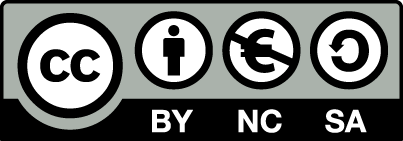 [1] http://creativecommons.org/licenses/by-nc-sa/4.0/ ΧρηματοδότησηΤο παρόν εκπαιδευτικό υλικό έχει αναπτυχθεί στo πλαίσιo του εκπαιδευτικού έργου του διδάσκοντα.Το έργο «Ανοικτά Ακαδημαϊκά Μαθήματα στο Πανεπιστήμιο Αθηνών» έχει χρηματοδοτήσει μόνο τη αναδιαμόρφωση του εκπαιδευτικού υλικού. Το έργο υλοποιείται στο πλαίσιο του Επιχειρησιακού Προγράμματος «Εκπαίδευση και Δια Βίου Μάθηση» και συγχρηματοδοτείται από την Ευρωπαϊκή Ένωση (Ευρωπαϊκό Κοινωνικό Ταμείο) και από εθνικούς πόρους.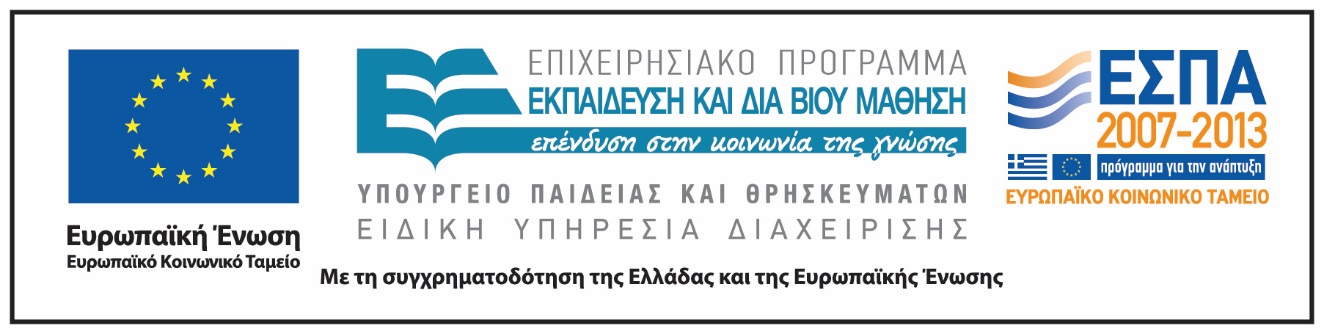 ἔτος • ἀριθμὸς κανόνων• προέλευσησύντμηση314(25)
Ἡ ἐν Ἀγκύρᾳ ΣύνοδοςἌγκυρα~319(15)
Ἡ ἐν Νεοκαισαρείᾳ ΣύνοδοςΝεοκαισάρεια~340(21)
Ἡ ἐν Γάγγρᾳ ΣύνοδοςΓάγγρα341(25)
Ἡ ἐν Ἀντιοχείᾳ ΣύνοδοςἈντιόχεια343(21 )
Ἡ ἐν Σαρδικῇ ΣύνοδοςΣαρδικὴ~380(60 )
Ἡ ἐν Λαοδικείᾳ ΣύνοδοςΛαοδίκεια394(1) Ἡ ἐν Κωνσταντινουπόλει ΣύνοδοςΚΠολη419(133)
Ἡ ἐν Καρθαγένῃ ΣύνοδοςΚαρθαγένη861(17)
Ἡ Πρωτοδευτέρα ΣύνοδοςΑ-Β879/880(3)
Ἡ ἐν Ἁγίᾳ Σοφίᾳ ΣύνοδοςἉγία ΣοφίαΣύνολο: 321 κανόνες